Processo de Matrícula de Interessados em Cursos do Pronatec/Bolsa-FormaçãoOs interessados em se matricular em cursos ofertados no âmbito do Pronatec/Bolsa-Formação podem utilizar uma das formas de inscrição disponíveis:Pré-matrícula em uma unidade demandante;Inscrição SISUTEC - Sistema de Seleção Unificada da Educação Profissional e Tecnológica; Inscrição para as vagas do site http://pronatec.mec.gov.br.1. Formas de Ingresso em Cursos da Bolsa-FormaçãoDurante o processo de matrícula, insere-se no SISTEC a forma de ingresso de cada um dos interessados, conforme lista do Quadro I.Os interessados, quando aprovados num dos processos acima, passam por um processo de matrícula que pode ter um dos resultados listados no Quadro II. Para efeito de indicadores, as situações finais do processo de matrícula podem ser agrupadas nas categorias MAT_CONFIRMADA e MAT_NÃO_CONFIRMADA.A responsabilidade pelo registro no SISTEC depende da situação final do processo de matrícula:SF1: Situação final do processo de matrícula, configurada automaticamente pelo sistema, quando a unidade ofertante realiza a matrícula do interessado no sistema.SF2 a SF5: Situações finais possíveis de serem registradas pela unidade ofertante quando do comparecimento do aluno para realização da matrícula.SF6: Situação configurada automaticamente pelo sistema quando da expiração do prazo para a confirmação de matrícula.2. Situações de MatrículasOs interessados que tiveram sua matrícula confirmada no processo de matrícula estão aptos a frequentar o curso técnico ou FIC para o qual se inscreveram. Após o processo de matrícula, a matrícula de um interessado estará em uma das situações listadas no Quadro III.Algumas situações só são admitidas para matrículas em cursos técnicos. São elas: TRANCADA, INTEGRALIZADA, TRANSFERIDA_INT e TRANSFERIDA_EXT.Uma matrícula admite as situações do Quadro III e as transições ilustradas na figura a seguir.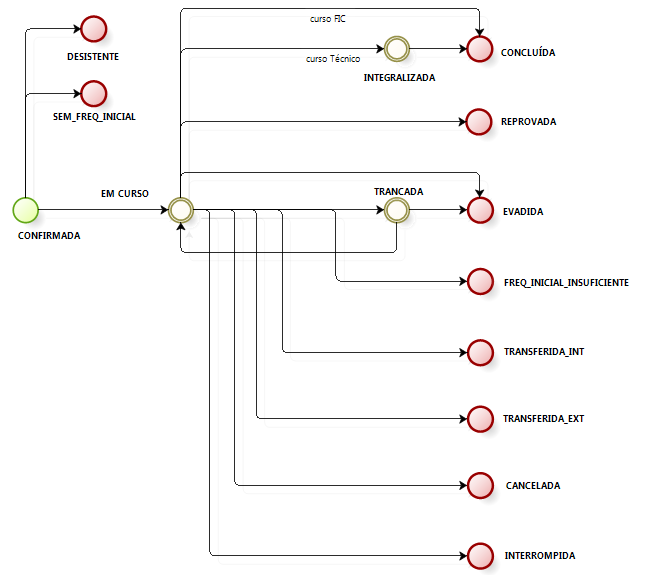 3. Situações de Turmas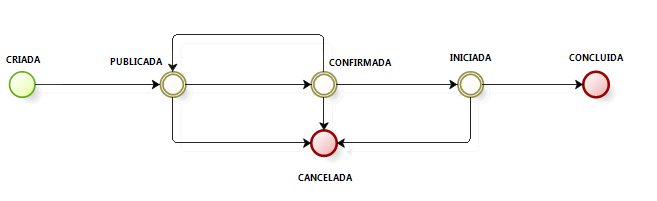 Migração de SituaçõesQUADRO I - FORMAS DE INGRESSO DE INTERESSADOS EM CURSOS DA BOLSA-FORMAÇÃOQUADRO I - FORMAS DE INGRESSO DE INTERESSADOS EM CURSOS DA BOLSA-FORMAÇÃOForma de IngressoDescriçãoF1PRÉ-MATRICULAForma de ingresso na qual um interessado foi aprovado a partir do processo seletivo realizado por uma unidade demandante.F2INSCRIÇÃO ON-LINEForma de ingresso na qual um interessado se inscreveu numa turma a partir do site http://pronatec.mec.gov.br.F3APROVAÇÃO_SISUTECForma de ingresso na qual um interessado se inscreveu por meio do SISUTEC e foi aprovado.F4TRANSFERÊNCIAForma de ingresso por transferência. A origem do aluno pode ser de outra unidade de ensino ou de outro curso na mesma unidade de ensino. No ato da matrícula por transferência, deve-se informar obrigatoriamente o código INEP da unidade de ensino de origem.QUADRO II – SITUAÇÕES FINAL DO PROCESSO DE MATRÍCULA DOS INTERESSADOSQUADRO II – SITUAÇÕES FINAL DO PROCESSO DE MATRÍCULA DOS INTERESSADOSQUADRO II – SITUAÇÕES FINAL DO PROCESSO DE MATRÍCULA DOS INTERESSADOSQUADRO II – SITUAÇÕES FINAL DO PROCESSO DE MATRÍCULA DOS INTERESSADOSSituaçãoDescriçãoForma de IngressoGrupoSF1MATRICULA_CONFIRMADASituação na qual um interessado aprovado tem sua matrícula confirmada por uma unidade de ensino.F1, F2, F3, F4MATRICULA_CONFIRMADASF2FALTA_DE_VAGASSituação na qual um interessado pré-matriculado não conseguiu efetivar a matrícula na unidade de ensino em razão da ocupação de todas as vagas da turma. Esta situação não ocorre se a forma de ingresso do interessado for F2 ou F3.F1,F4NÃO_MATRICULADOSF3TURMA_CANCELADASituação na qual, por motivo de força maior, a unidade de ensino cancela turma, antes do início das aulas, impedindo a confirmação da matrícula de qualquer interessado aprovado. Quando o cancelamento de uma turma ocorre APÓS a confirmação de uma matrícula, entende-se que esta é uma situação de matrícula e não situação do processo de matrícula. F1, F2, F3, F4NÃO_MATRICULADOSF4ESCOLARIDADE_INSUFICIENTESituação na qual um interessado aprovado (F1, F2 ou F3) não tem sua matrícula confirmada por não atender ao requisito de escolaridade mínima exigida para o curso. F1, F2NÃO_MATRICULADOSF5FALTA_DE_DOCUMENTAÇÃOSituação na qual a unidade de ensino não confirmou a matrícula de um interessado por falta de documentação exigida.F1, F2, F3, F4NÃO_MATRICULADOSF6NÃO_COMPARECIMENTOSituação na qual um interessado não compareceu a unidade de ensino para a confirmação da matrícula, dentro do prazo estabelecido. F1, F2, F3NÃO_MATRICULADOQUADRO III – SITUAÇÕES DE MATRÍCULA DOS INTERESSADOSQUADRO III – SITUAÇÕES DE MATRÍCULA DOS INTERESSADOSQUADRO III – SITUAÇÕES DE MATRÍCULA DOS INTERESSADOSQUADRO III – SITUAÇÕES DE MATRÍCULA DOS INTERESSADOSSituaçãoDescriçãoTipoCategoria S1CONFIRMADASituação da matrícula de um aluno que compareceu a uma unidade de ensino e confirmou sua matrícula.InicialEM CURSOS2EM CURSOSituação da matrícula de um aluno que está frequentando as aulas. IntermediáriaEM CURSOS3SEM_FREQ_INICIALSituação da matrícula de um aluno que não frequentou os cinco primeiros dias consecutivos de aula. FinalABANDONOS4FREQ_INICIAL_INSUFICIENTESituação da matrícula de um aluno que teve frequência menor que 50% ao completar:20% da CH total de um curso FIC20% da CH integralizada nos 4 primeiros meses de um curso técnico. FinalABANDONOS5DESISTENTESituação da matrícula de um aluno que, ANTES DO INÍCIO DAS AULAS, comunicou formalmente à unidade de ensino, o desejo de não permanecer no curso.FinalABANDONOS6INTEGRALIZADASituação da matrícula de um aluno que integralizou a fase escolar, concluindo as etapas do curso, mas que ainda não comprovou a realização da prática profissional. Esta situação só é possível para matrículas em cursos técnicos.IntermediáriaEM CURSOS7CONCLUÍDASituação da matrícula de um aluno após concluir o curso com êxito.FinalCONCLUSÃOS8REPROVADASituação da matrícula de um aluno que não obteve desempenho acadêmico ou frequência mínima para a aprovação em um curso.FinalCONCLUSÃOS9INTERROMPIDASituação de uma matrícula de um aluno descumpriu deveres expressos no Termo de Compromisso ou que apresentou documentação ou prestou informação falsa á unidade de ensino ou ao Ministério da Educação.FinalOUTRAS10TRANSFERIDA_INTSituação da matrícula de um aluno que solicitou transferência outro curso na mesma unidade de ensino.FinalOUTRAS11TRANSFERIDA_EXTSituação da matrícula de um aluno que solicitou transferência para outra unidade de ensino.FinalOUTRAS12TRANCADASituação de matrícula de um aluno que necessitou interromper suas atividades acadêmicas, por tempo determinado.IntermediáriaEM CURSOS13CANCELADASituação na qual, por motivo de força maior a unidade de ensino cancela uma turma que contenha matrículas confirmadas.  FinalOUTRAS14EVADIDASituação de matrícula de um aluno que não concluiu o curso e que, não se enquadra em nenhuma das situações finais anteriores. FinalABANDONOQUADRO IV – SITUAÇÕES DE TURMASQUADRO IV – SITUAÇÕES DE TURMASQUADRO IV – SITUAÇÕES DE TURMASSituaçãoDescriçãoTipoST1CRIADASituação da turma quando a oferta é criada pela unidade de ensino. Neste momento a oferta ainda não está disponível para nenhuma unidade demandante.InicialST2PUBLICADASituação da turma quando a oferta foi publicada pela unidade de ensino que a criou. Neste momento a oferta está disponível para que as unidades demandantes realizem a pré-matrícula dos interessados.IntermediáriaST3CONFIRMADASituação da turma que tem matrículas confirmadas. Esta situação é configurada automaticamente pelo SISTEC quando ocorre a primeira confirmação de matrícula na turma.IntermediáriaST4INICIADASituação da turma que tem matrículas confirmadas e que já iniciou as aulas. Esta situação é configurada automaticamente pelo SISTEC no dia seguinte ao previsto para início das aulas daquela turma. IntermediáriaS5CONCLUÍDASituação da turma que representa todas as matrículas em situação final. Esta situação é configurada automaticamente pelo SISTEC após o registro da situação final da última matrícula da turma.FinalS6CANCELADASituação da turma que indica seu cancelamento. Uma turma pode ser cancelada em casos bem justificados, como inviabilidade do ambiente físico, por exemplo. Antes de cancelar uma turma com alunos matriculados, é necessário realocar cada matrícula existente em alguma outra turma. Enquanto houver matrícula na turma, a unidade ofertante não poderá mudar seu status para cancelada.FinalAnteriorSituação de MatrículaSituação do Processo de MatrículaForma de IngressoPré-matriculadoPRE_MATRICULAMatriculadoCONFIRMADATrancadoTRANCADAEm cursoEM CURSOCancelada pelo OfertanteCANCELADAReprovadoREPROVADAConcluinteCONCLUIDAEvadidoEVADIDATransferidoTRANSFERIDA_EXTDesistenteEVADIDANão CompareceuNÃO_COMPARECIMENTONão há vagasFALTA_DE_VAGASNão há turma (oferta)TURMA_CANCELADACancelada pelo Demandante----não existiaINTEGRALIZADAnão existiaDESISTENTEnão existiaINSCRICAO_ONLINEnão existiaAPROVACAO_SISUTECnão existiaESCOLARIDADE_INSUFICIENTEnão existiaTRANSFERIDA_INTnão existiaFREQ_INICIAL_INSUFICIENTEnão existiaINTERROMPIDAnão existiaTRANSFERENCIAnão existiaMATRICULA_CONFIRMADAnão existiaFALTA DE DOCUMENTAÇÃO